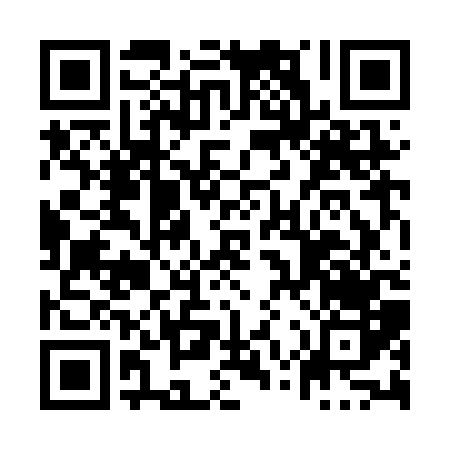 Prayer times for Millars Corner, Ontario, CanadaMon 1 Jul 2024 - Wed 31 Jul 2024High Latitude Method: Angle Based RulePrayer Calculation Method: Islamic Society of North AmericaAsar Calculation Method: HanafiPrayer times provided by https://www.salahtimes.comDateDayFajrSunriseDhuhrAsrMaghribIsha1Mon3:235:221:116:349:0010:582Tue3:245:231:116:349:0010:583Wed3:255:231:116:348:5910:574Thu3:265:241:126:348:5910:565Fri3:275:251:126:348:5910:566Sat3:295:251:126:348:5810:557Sun3:305:261:126:348:5810:548Mon3:315:271:126:348:5710:539Tue3:325:281:126:338:5710:5210Wed3:345:281:136:338:5610:5111Thu3:355:291:136:338:5610:5012Fri3:365:301:136:338:5510:4813Sat3:385:311:136:328:5410:4714Sun3:395:321:136:328:5410:4615Mon3:415:331:136:328:5310:4516Tue3:435:341:136:318:5210:4317Wed3:445:351:136:318:5110:4218Thu3:465:361:136:308:5010:4019Fri3:475:371:136:308:5010:3920Sat3:495:381:136:298:4910:3721Sun3:515:391:146:298:4810:3622Mon3:525:401:146:288:4710:3423Tue3:545:411:146:288:4610:3224Wed3:565:421:146:278:4510:3125Thu3:575:431:146:278:4310:2926Fri3:595:441:146:268:4210:2727Sat4:015:451:146:258:4110:2528Sun4:035:471:146:248:4010:2329Mon4:045:481:146:248:3910:2230Tue4:065:491:136:238:3710:2031Wed4:085:501:136:228:3610:18